Columbia   Foundation   School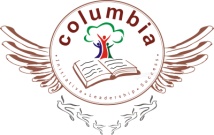 D – Block, Vikas Puri,  - 110018SYLLABUS : (2019-20)Class – VIIIFeatures & GuidelinesHigh Level of Difficulty implies more practice and parental guidance towards the topic.Classes for subjects like computer, Moral Science, General Knowledge, Drawing and Music are conducted once a week. Hence, the schedule is planned accordingly.In English, we have categorized the skills such as Reading, Writing, Vocabulary, Grammar, Speaking, and listening so that the child has a holistic approach towards the language.All the activities are relevant to the topic and are planned based on its difficulty level.Group activities will instill qualities such as teamwork, sharing and respecting others’ opinion among the students. Most of the activities help to bridge the gap between theory and practical connecting the students to real life processes.Constant recapitulation of the topics helps in proper comprehension and retention of the concepts.All the activities in mathematics are designed to erase off fear from the minds of the learners towards the subject.Please refer to the syllabus before contacting us for any queries related to the syllabus.ENGLISH- VIIIMATHS Book: NCERSOCIAL SCIENCE * Note :  1.  G- Geography 	2. H- History 	  3. C- Civics 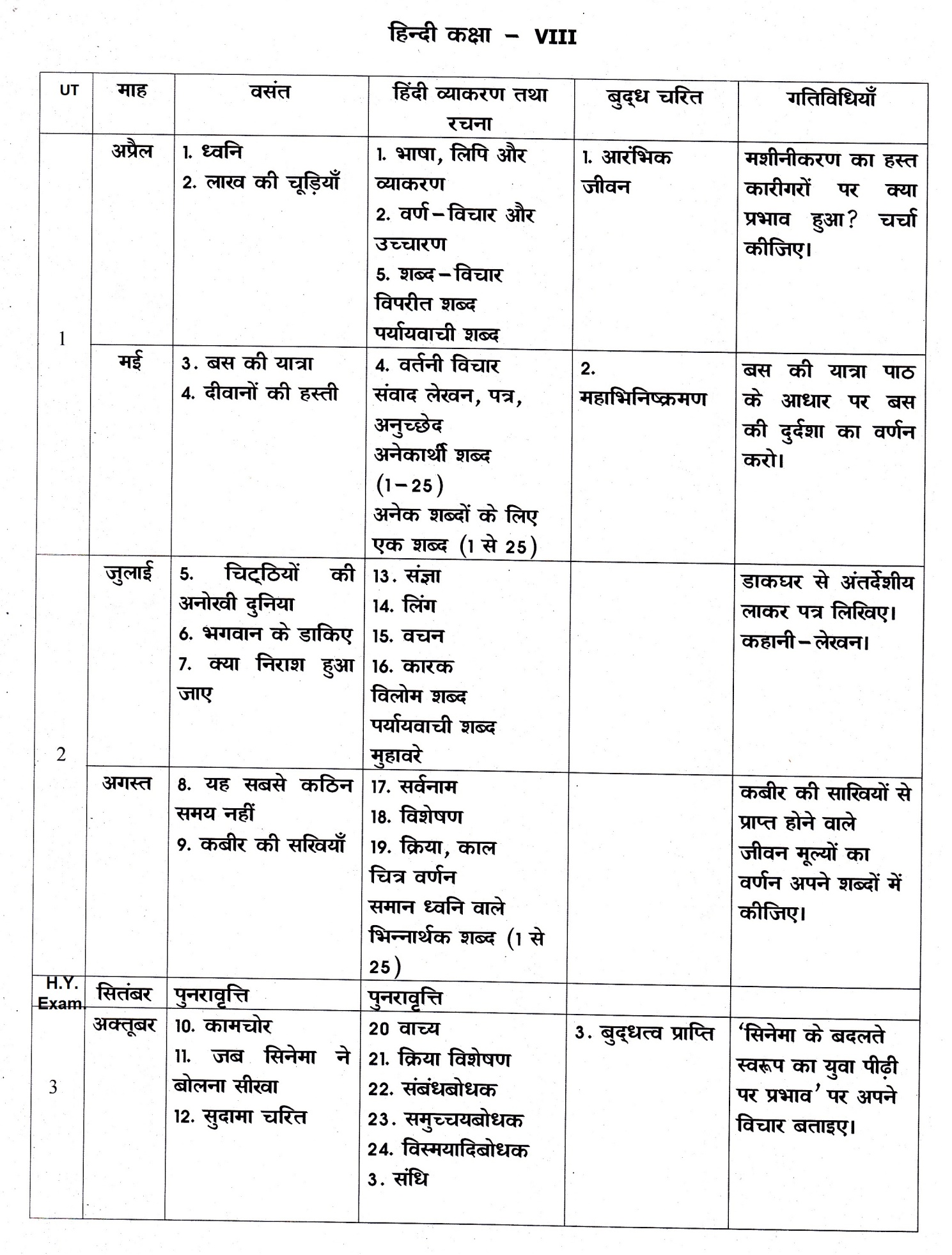 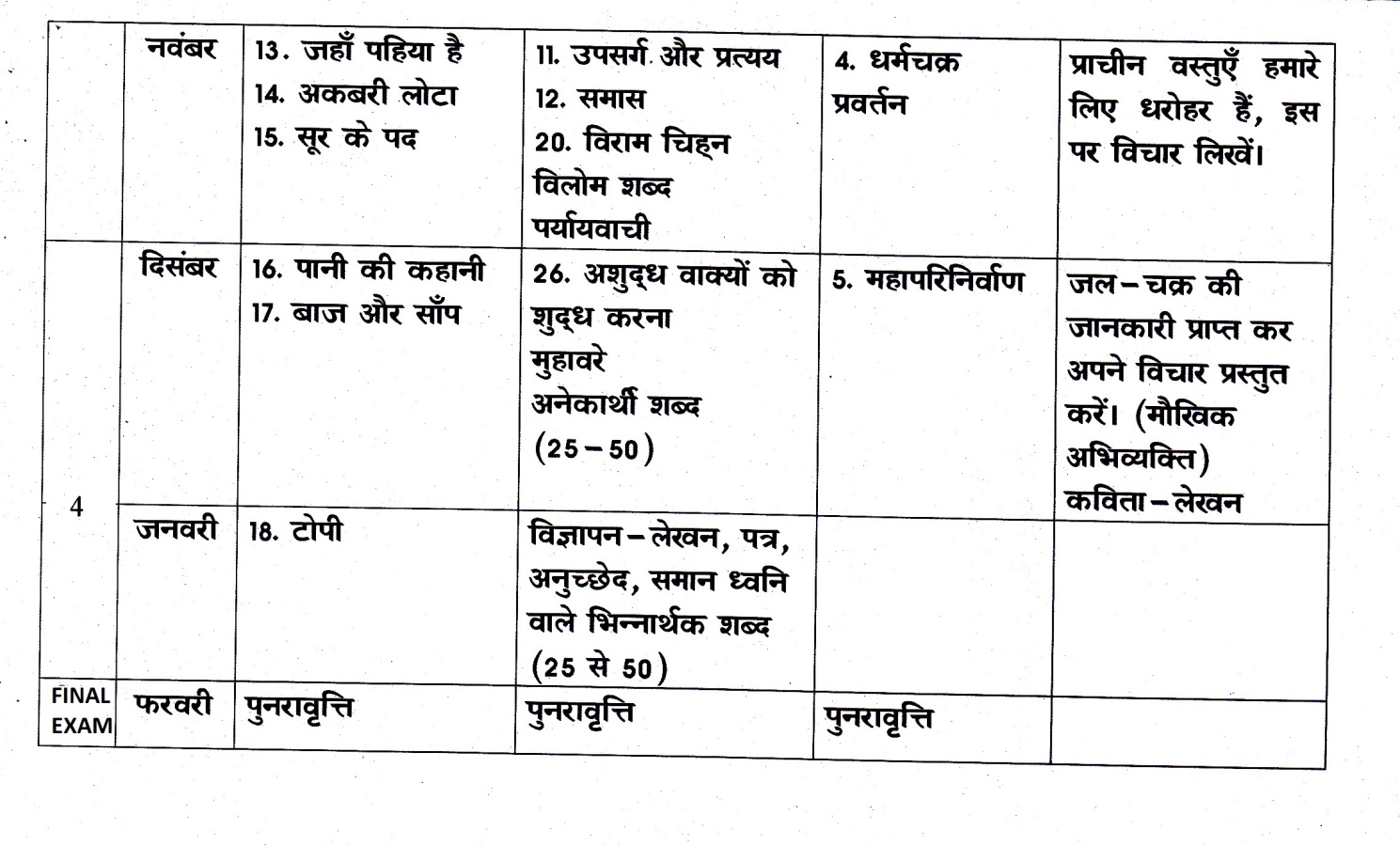 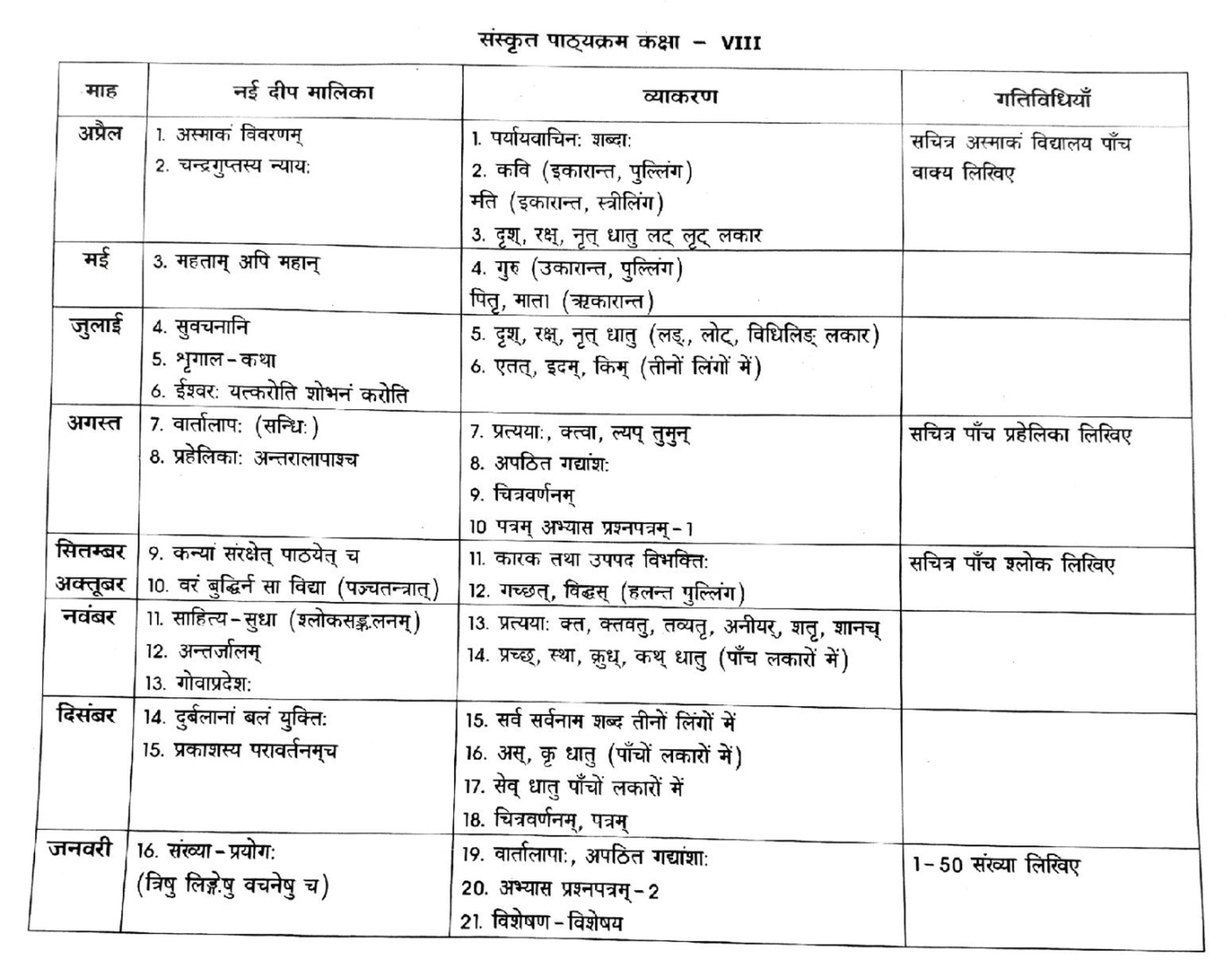 Complexity / Difficulty LevelComplexity / Difficulty LevelComplexity / Difficulty LevelLevelDescriptionNotes1High (H)Topic needs more attention2Medium (M)Needs moderate attention3Easy (L)Simple topicUTMonthReaderGrammarSupple mentaryActivity IApr.Unit-1: Roads Less Taken  Sec. 1: Around the World in 254 days Sec.2: Adventure is a Way of Life L- 1: Determiners L-2: Verbs: Expressing the Present L-27: Paragraph writing L– 1, 2Make a diary entry describing how you felt when you went on a trekking expedition recently with your friends. IMaySec. 3: The things that haven’t been done before L-3: Verbs: Expressing the PastL-20: Words often Confused  L-22: Synonyms & Antonyms L -  3-IIJulyUnit 2: Wit and Humour  Sec.1: CookiesSec.2: The CanterviIlle GhostSec.3:The Muddle - Head L- 4: Verbs: Expressing the Future L-5: Modals  L-28: Message Writing L - 4,5 Image that you are the stranger in the story “Cookies”. Write a letter to your friend describing your unusual experience at the railway station IIAug.Unit 3: Trust & CareSec1 : The Doctor’s Word  Sec2 : DuskSec3 : SympathyL-6: Verbs: Conditionals  L-7: Verbs: Non – Finite FormsL-25: Reading Comprehension L-30: Letter Writing (Informal)L - 6,7,8 Taking a leap of faith & trusting someone is the boldest thing you can do.  Pen down your feelings in the form of an inspirational story of trust & care.  H.Y.ExamSept.Unit 4: Passion for Sports Sec.-1 : The Sisterhood of Wrestlers L-8: Voice: Active & Passive L-22: Synonyms & Antonyms L-34: Essay WritingL-9,10, 11-IIIOct.Sec.2:  Ageless WonderSec.3:  The Ants at the Olympics   L-9: Comparisons  L-10: Adverbs L-20: Words often Confused  L-29: Notice Writing  L-12,13Write a bio- sketch of Leander Paes, the great tennis players with the help of given clues.   IIINov.Unit-5: Science Fiction Sec.1: Gremlins  Sec.2: The Book that Save the EarthL-11: PrepositionsL-12: Conjunctions L-30: Letter Writing (Formal)L-14,15Prepare a colourful poster related to any one scientific fact on A3 size sheet.    IVDec.Sec-3: Sailing Out to SpaceUnit-6:Social EqualitySec-1: Jamaican, Fragment Sec.2: The Thakur’s Well    L-13: Phrases & ClausesL-17: Direct & Indirect Speech L-19: Integrated Grammar Practice L-25:Reading Comprehension L-16,17                 -IVJan.Sec.3: We Are All EqualL-27: Paragraph Writing L-31: Story WritingL-18,19Write a poem using your imagination on “Equality” on the basis of given clues.     FebRevision & Final Year Exam. Revision & Final Year Exam. Revision & Final Year Exam. Revision & Final Year Exam. SCIENCESCIENCESCIENCESCIENCEUTMonthTopicActivityIApr.Ch-1: Production and Management of Crops  Ch-16: Conservation of Flora & FaunaCollect information and pictures of 5 endangered and extinct species.IMayCh-2: Microorganism To obtain curd by setting milk.  (Activity -3 as per pg no.23).IIJulyCh-3: Synthetic MaterialCh-9: Force & Pressure L-10: Friction Collect all natural and synthetic  fibers,  identify them, write their uses and paste them in notebook. IIAug.Ch-17: Natural Phenomena  Ch-14: The Universe -H.Y.Sep.L-15: Pollution in Environment -IIIOct.Ch-5: Combustion and Fuels Ch-7: Reproduction in Animals Ch-10: Reaching the Age of Adolescence  To study the presence of unburnt carbon particles in luminous zone of the candle (Activity 4 as per pg. no.68)IIINov.L-4: Metal and Non-metal  L-16: Light & Reflection To obtain a spectrum on the wall of a room (activity -4 as per pg. o.169)IVDec.L-8: Cell – Structure & Function L-13: Sound -IVJan.L-12: Chemical Effects of Electric CurrentTo understand the conductivity of water (Activity as per pg. no.157)Feb.Revision & Final Year Exam. Revision & Final Year Exam. UT MonthTopicActivityIApr.-MayCh-1: Rational Numbers  Drill Ex. : Pg. 1 - 9Ch-12: Exponents & Powers Drill Ex. : Pg. 94 -100Ch-6: Square & Square Root Drill Ex. : Pg. 40 - 47 Laws of Exponent by paper folding.IIJulyAug.Ch-7: Cubes & Cubes RootDrill Ex. : Pg. 48 - 50Ch-2: Linear Equations in one variable Ch- 2: Linear Equation in 1 variable (Condt…)  Drill Ex. : Pg. 10 - 15Ch- 9: Algebraic Expression & Identities Drill Ex. : Pg. 64 - 71Ch- 15: Introduction to Graph  Drill Ex. : Pg. 111 - 116 Algebraic Identity(a+b)2=a2+b2+2abH.Y. Exam.Sept.Ch- 16: Playing with number  Drill Ex. : Pg. 117 – 122Algebraic Identitya2 - b2 = (a + b) (a - b)IIIOct.Nov.Ch- 8: Comparing QuantitiesDrill Ex. : Pg. 51 - 63Ch-5: Data Handling   Drill Ex. : Pg. 30 – 39Ch- 11: Mensuration Drill Ex. : Pg. 84 – 93Ch- 13: Direct & Inverse VariationDrill Ex. : Pg. 101 – 105Diagonals of a parallelogram bisect each other.IVDec.Ch- 14: Factorization Drill Ex. : Pg. 106 – 110Ch- 10: Visualising  Solid Shapes  Drill Ex. : Pg. 72 – 83 Angle sum property of Quadrilateral Jan.Ch-3: Understanding Quadrilateral Drill Ex. : Pg. 16 – 27Ch-4: Practical Geometry  Drill Ex. : Pg. 28 – 29-F.Y.Feb.Ch-4: Contd… Revision   -UTMonthTopicActivityIApr.H-1: How, When and WhereG-1: Resources C-1: The Indian Constitution & Secularism -IIMay G-2: Land, Soil, Water, Natural Vegetation & WildlifeH-2: From Trade to Territory    On the map of India mark the states that: a). Joined the Subsidiary Alliance.b). Annexed on the basis of Doctrine of Lapse.   JulyC-2: The Parliament and the making of lawsH-3: Ruling the country side -Aug.G-3: Minerals & Power Resources H-5: When People Rebel Map Skill- Mark the places where tribal rebellions took place.H.Y.Sept.C-3: The Judiciary     H-6: Colonialism and the City-IIIOct.G-4: Agriculture C-4: Social Justice & the MarginalizedH-7: Weavers, Iron Smelters & Factory OwnersMap skill – Mark the following on the world map.(a) Two leading states producing cotton rice, jute, tea, coffee, maize etc.IIINov.H-9: Women, Caste & Reform H-8: Civilizing the “Native”, Educating the Nation”Map skill – Mark the following on the world map.(a) Two leading states producing cotton rice, jute, tea, coffee, maize etc.IVDec.G-5: Industries H-11: The making of the National Movement C-5:Economic Presence of the Govt. Map skill – Mark the following on the world map.(a) Two leading states producing iron ore.(b) states where bauxite, copper, limestone, gold ,salt and manganese are found.JanH-12: India After Independence G-6: Human Resources -FebRevision & Final Year Exam.Revision & Final Year Exam.                           GENERAL KNOWLEDGE                           GENERAL KNOWLEDGE                           GENERAL KNOWLEDGE                           GENERAL KNOWLEDGEUTMonthTopicActivityActivityIApr. The Natural World The mighty dinosaurs Life in the DesertMountains of Smoke & FireUnique Animals Majestic Wonders of the World  Unique Trees Collect information about unique animals and plants.  Also paste the pictures. Collect information about unique animals and plants.  Also paste the pictures. IMayScience and Technology Awesome body facts in your genes Plugged in RoboticsOn a Science TrackMedical Discoveries Insect Myths Gather information about 5 Indian scientists along with their achievements.  Gather information about 5 Indian scientists along with their achievements.  IIJulyTechnology TodayHybrid CarsRecognizing Common Diseases in SpaceNet Savy Things Around MeTowards a Greener EarthTalking About Money  --IIAug.Points to PonderKnow your gamesOur changing worldRiver & Lakes that can kill Find out about some of the most dangerous rivers and lakes in the world and write about their causes. Find out about some of the most dangerous rivers and lakes in the world and write about their causes. H.Y.ExamSept.Numbers and Logical SkillsTime to be logical Mind – BogglersPuzzlesTry LogicQuiz will be conducted.Quiz will be conducted.IIIOct.Language and Literature The Dog and the WolfTime to Expand your Vocabulary More than just storiesTravelling tales Famous Indian AuthorsArts and Music and the Oscar goes to… Bringing fantasy alive Traditional Music Instruments Make a pocket dictionary of atleast 15 new words along with their meaning.    Make a pocket dictionary of atleast 15 new words along with their meaning.    IIINov.Making a ZoetropePhoto finishArtists and their artsGreatest Villains SportsSports LegendsFootball Clubs of the WorldBasketball Drills Write about your favourite sports persons along with his picture.   Write about your favourite sports persons along with his picture.   IVDec.The World Around UsOut of this WorldRuling the World In the 20th Century Traditional foods of the world union territories of India Women of substanceGlobal Indian achievers--IVJan.The World Around UsCurrency wiseCities with a glorious pastVisiting the  northeastStories in SculptureArchitectural feasts The Country’s ShieldFlora and Fauna of Indian StatesAndaman and Nicobar IslandQuiz will be conducted. Quiz will be conducted. Feb.Revision & Final Year Exam. Revision & Final Year Exam. Revision & Final Year Exam. COMPUTER  -   VIII COMPUTER  -   VIII COMPUTER  -   VIII MonthMonthTopicActivityTERM 1AprApr Ch-1: Introduction to computer networkPaste all pictures of LAN, MAN, WAN, WLANTERM 1MayMay Ch-2: Database management system            R      E     V      I       Paste pictures of MS access, Oracle, SQL logo    S      I       O          NTERM 1JulyJulyCh-3:  Introduction to MS access 2016Ch-4: Creating tables with Ms access 2016Activity: Make database of your friendsPractical: Modify your friend’s table by applying various data types on fieldsTERM 1AugAugCh-5: Working with forms, Queries & Reports             R     E    V     ICreate forms for entering details of your friends  S       I       O       NTERM 1SepSepCh-6 : Introduction to visual basic 2015             R     E    V     ICreate a visual basic form for pizza hut delivery system  S       I       O        NTERM -2OctOctCh-7: Understanding eventsApply events like mouse click on the formTERM -2NovNovCh-7: Understanding events (contd.)Ch-8: Programming with visual basic 2015             R     E    V     I Create ON OFF form on visual basic with the help of eventsCreate colour changing buttons on visual basic with the help of events.  S        I        O        NTERM -2DecDecCh-9: Web page publishing with HTMLCh-9: Web page publishing with HTML(contd.)Design a small web page on your favorite sports personTERM -2JanJanCh-10:Image editing with photoshop (CS6)Practical: Change the colour of shirt of a boy, print it and paste in your notebook with 4 different colours.TERM -2FebMarchFebMarch         R    E     V        I F     I     N        A     L  S        I        O       N   E      X        A         MARTS & CRAFTARTS & CRAFTARTS & CRAFTARTS & CRAFTTermMonthArtCraftTerm – IApr.May Introduction of colour Elements of artCraft with waste cardboard.Term – IJulyAug.Nature studyGeometrical compositionObject compositionC D craft.Term – ISep.LandscapeHuman anatomy Tie & die on table clothT e r m - IIIOct.Nov.Portrait Awareness Poster Tattoo artPuja thail decoration Patchitra paintingT e r m - IIIDec.-Jan.Folk artTribal artNew year card with quelling. T e r m - IIIFeb.Different styles of calligraphy.Different styles of calligraphy.